课程特色：	课程收益：授课形式：授课+案例分析+现场讨论+现场评审+优化方案课程背景：在复杂性显著增强的岁寒隆冬，以战略和组织的确定性，规划和计划的精准性，迎战不确定性、驾驭复杂性，已然是此时企业家和高管们的头号任务。战略管理是指公司确定愿景和使命，通过外部的战略洞察，自身能够确定战略目标，制定中长期战略规划（指三到五年的战略规划），再完成年度业务计划（就是指第二年的战略规划或者叫年度业务计划），并推进资源的配置落实执行，监管、监控目标完成的动态管理流程。华为使用的是从IBM引进的BLM战略模型。战略管理最后的本质是什么？是让你资源配置最高效，让你的投资回报最高。这是一个动态的管理过程。丢掉一次战略机会，可能就功亏一篑，而好的战略同时也是公司最大的“活力”牵引力，好的战略制定和战略执行，是一家企业不可缺乏的两个核心能力。改善企业内部3大战略问题：看不清未来——因环境和市场的变化，导致企业客户结构发生变化，提前没准备，要转型时发现内部能力、客户了解度、打法不清晰等变革问题；（举例：以前家装是个人装修，现在都是房地产商来做。家装公司的客户从2C端变成2B端，打法自然也变了）看不到危机——没有危机意识，做一年看一年，发现自己的空间被颠覆性的模式打败，后悔都来不及；（举例：康师傅泡面被饿了么打败、诺基亚被苹果打败。不在舒适圈内倒下，就在舒适圈外被干掉）看不清差距——缺少分析差距的工具，无法看清企业和对手比，企业的控制点有什么，如何放大自己的控制点，透过这个来放大自己的核心竞争力。（举例：二战结束是因为一颗原子弹，企业掌握了原子弹的技术，就掌握了市场）围绕这三大问题，高层通过工具层层分析，边讨论，边评判，边输出：讨论1：解决“看不清未来” 通过市场洞察（五看三定），看清并共识哪些是我们的机会点，哪些是威胁？并输出产品/市场组合矩阵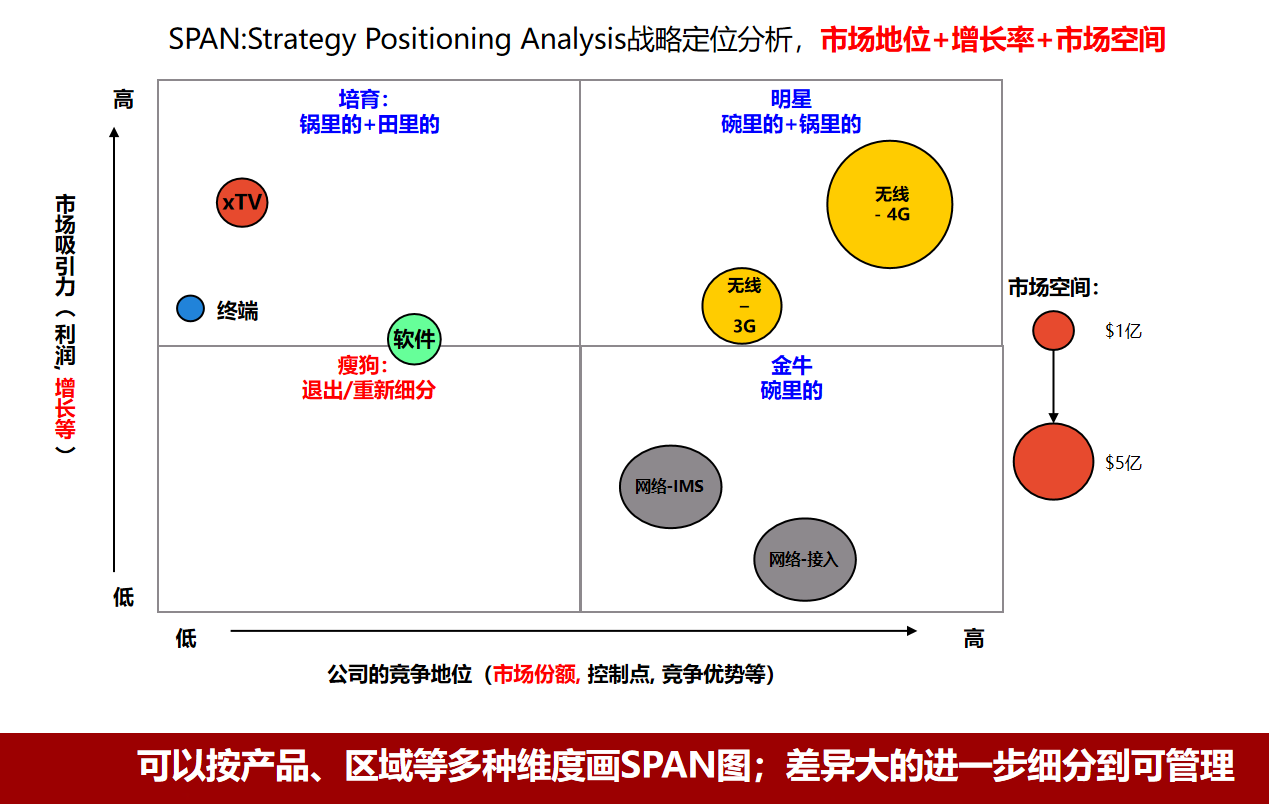 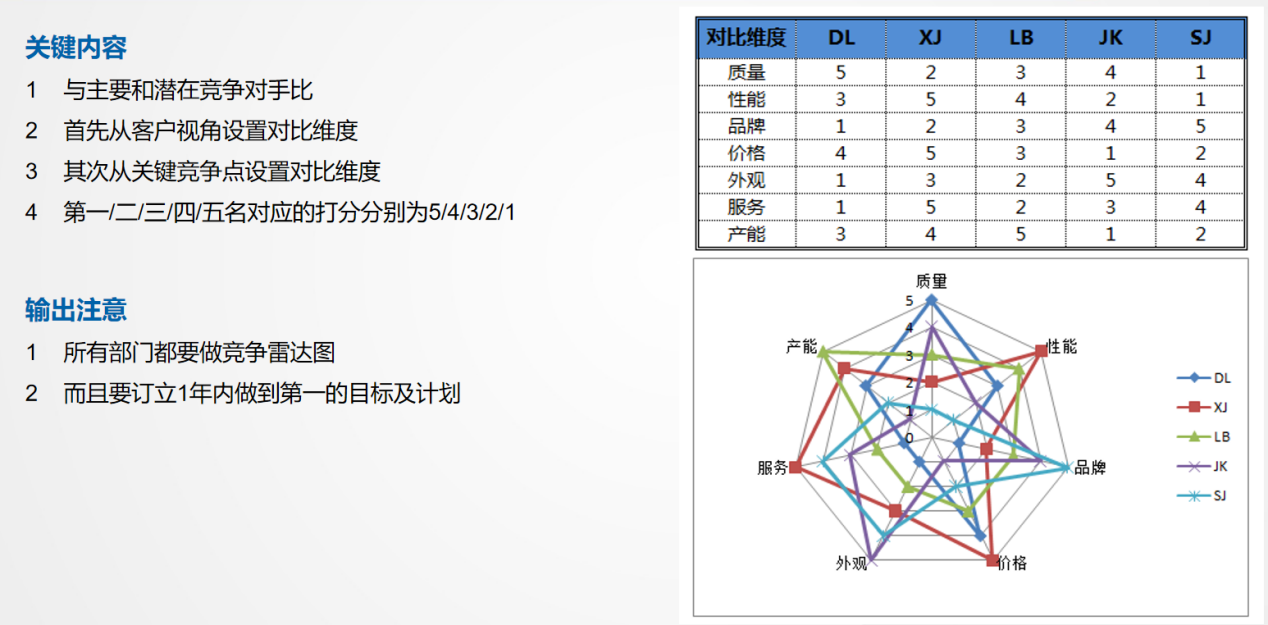 讨论2：共识“未来3-5年战略意图 ”公司未来的战略意图及2022-23年战略目标，输出未来的战略意图与年度目标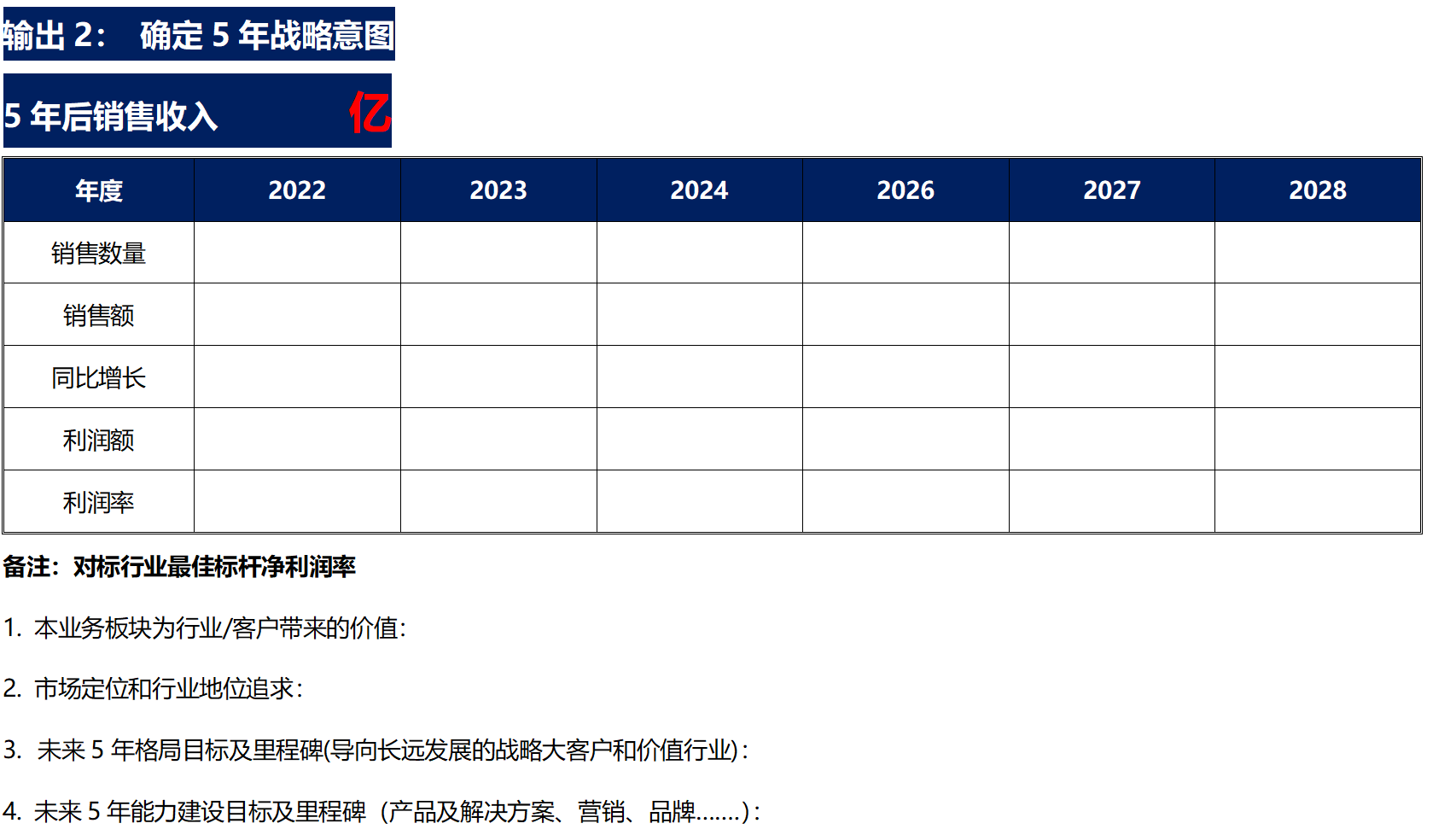 讨论3： 解决“看不清差距”制定公司战略控制点与商业模式，输出战略控制点（你跟对手比优势点在哪里）  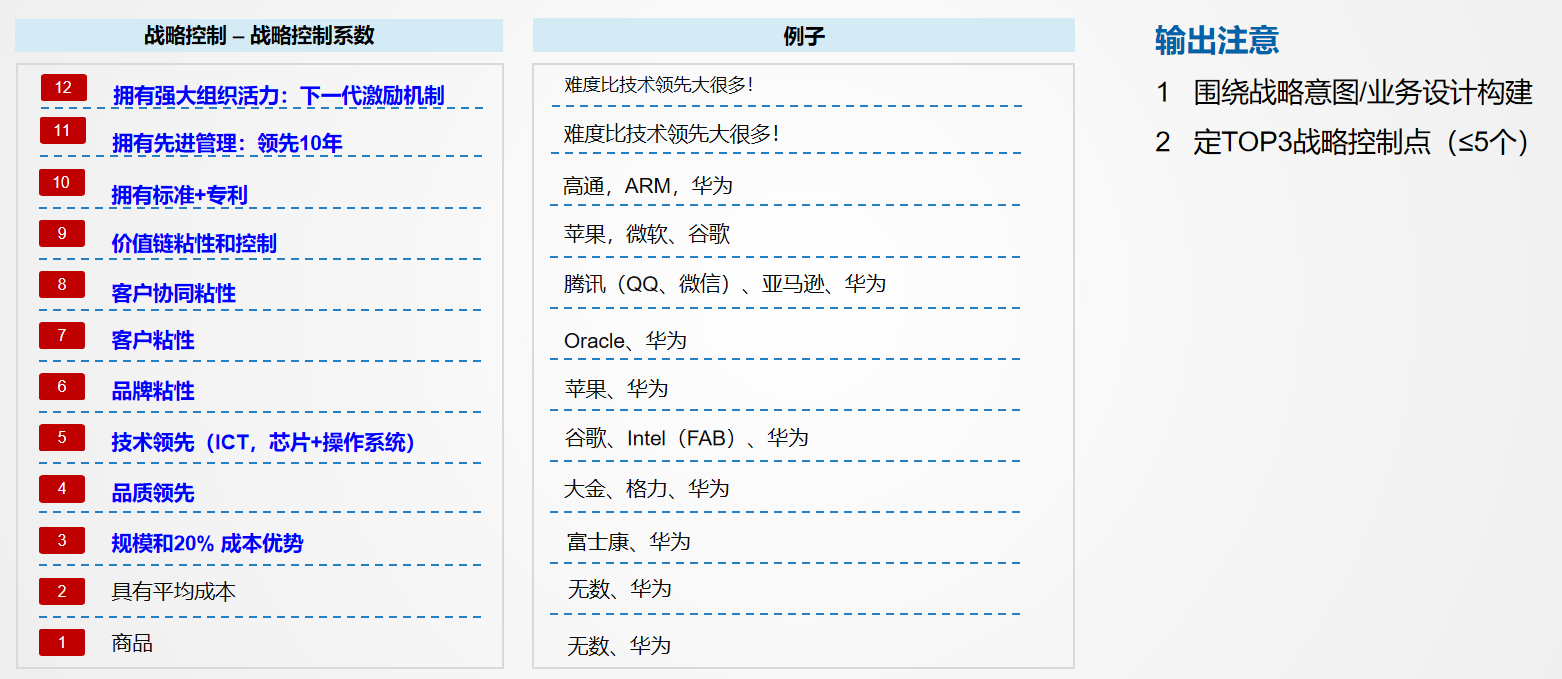 课程大纲：一、战略思想、战略管理组织（一）战略的本质与多面性战略的内涵战略与企业发展阶段战略的核心思想战略的多面性战略的科学与艺术（二）华为的发展历程和战略华为发展的几个阶段和战略选择华为战略的核心思想华为战略管理的演进战略制定基本方法BLM模型 BLM模型1.1市场洞察> 看行业/趋势：核心是价值转移的风险和机会/PEST 工具/甘特炒作曲线> 看市场/客户：对标客户SP（2B）；客户行为变化、爆款研究（2C）> 看竞争对手：全方位分析对手现状和SP/18要素+雷达图> 看自己：商业模型画布> 看机会：细分市场的5 大原则研讨一：给予市场洞察绘制SPAN 图1.2战略意图> SPAN 图看机会：吃着碗里的+看着锅里的+望着田里的> 定战略意图：机会、能力、对手、环境的综合考虑> 常见问题：没有按产品、区域、客户群打开研讨二：根据SPAN 图确定战略意图研讨内部战略规划，做出方案（作业）创新焦点：下一代产品。锅里有饭，仓里有米，田里有稻创新方向：对准客户需求、依托现有优势1.3业务设计：价值获取/盈利模式（怎么卖出去并挣钱）设计与构建战略控制点，保证业务的可持续性战略管理的四大步骤二：关键任务——迈出战略执行的第一步关键任务输入：差距分析、战略意图、业务设计、VOC/VOB/BSC关键任务5要素描述，确保任务能执行能验（1）基于老师讲解，结合各学员实际业务和洞察，开展实际的沙盘演练。（2）学员发表，同时其他学员给予意见反馈（3）老师做专家点评，实现对学员业务的指导，形成学员可以直接应用的交付件关键收获：学会使用华为十几年实践总结的模板工具，结合自己的业务实践，老师基于华为二十几年的实践经验进行点评和指导，帮助企业快速适配业务发展。三：我们的战略解码是什么——解动力、解事、解机会抓住机会落地的关键成功要素（牛鼻子）；分解关键成功要素到现有的管理体系，KPI管理体系；有效执行监控：财务、客户、内部流程、学习与成长四个维度，使用相应的方法进行有效分解，实现从机会到具体工作的转换；对部分度量不清晰的工作，通过项目化进行例行管理，确保重点工作完整分解，有效监控；通过实际案例的讲解，掌握做正确的事与正确地做事方法，形成各部门的组织协同；通过演练，将落地分解工具方法进实践，结合老师点评，真正将机会落实为结果。关键收获：学习掌握如何找到机会落地的关键成功要素，掌握工作分解的工具方法，实践如何结合企业实际业务，构建各部门协同的目标体系和重点工作研讨4：基于战略的KPI设计第四部分：对准机会，将事、钱、人有效整合与匹配起来，让所有机会都转换为真正的经营结果。介绍预算与经营的本质，实现短期与长期，当下与未来，效率与公平的平衡。介绍预算的基本原则、方法与工具。预算如何生成？如何管控？如何平衡？介绍人力资源预算与薪酬包管控的方法与工具，使激励导向冲锋，让更多的人愿意奋斗贡献，同时又有效控制企业风险。介绍如何有效、高效的召开月度经营分析会，所有机会都必须靠年度经营计划落地，年度经营计划靠月度经营分析会落地关键收获：构建团队的经营理念，所有机会必须落地到经营结果，掌握预算、经营的一般方法与工具，掌握人力预算与薪酬包管控的方法与工具，能高效开展月度经营分析会。3天2夜行程安排：日  期时  间活  动活  动第一天上午（09:00-12:00）08:55-09:15主持人启动第一天上午（09:00-12:00）09:15-10:30华为战略思想、战略管理组织第一天上午（09:00-12:00）10:30-10:45茶歇第一天上午（09:00-12:00）10:45-12:00战略管理基本方法（BLM模型）第一天下午（14:00-17:30）14:00-15:30战略管理基本方法（BLM模型）第一天下午（14:00-17:30）15:30-15:45茶歇第一天下午（14:00-17:30）15:45-17:30战略管理基本方法（BLM模型）第一天晚上（19:00-21:00）19:00-21:00方案讨论（输出战略规划+战略意图）第二天      上午（09:00-12:00）09:00-10:30市场洞察+战略意图发表、点评第二天      上午（09:00-12:00）10:30-10:45茶歇第二天      上午（09:00-12:00）10:45-12:00市场洞察+战略意图发表、点评+总结汇总第二天下午（14:00-22:00）14:00-15:30关键任务--迈出战略执行的第一步第二天下午（14:00-22:00）15:30-15:45茶歇第二天下午（14:00-22:00）15:45-17:30关键任务--迈出战略执行的第一步第二天下午（14:00-22:00）18:30-21:00战略解码--解动力、解事、解机会第二天下午（14:00-22:00）21:00-22:00解码战略意图之关键任务清单第三天     上午（09:00-12:00）09:00-10:30关键任务清单蓝军研讨会第三天     上午（09:00-12:00）10:30-10:45茶歇第三天     上午（09:00-12:00）10:45-12:00关键任务清单蓝军研讨会+总结第三天下午（14:00-17:30）14:00-15:30战略解码--对准机会将事、钱、人整合与匹配起来，对经营结果负责第三天下午（14:00-17:30）15:30-15:45茶歇第三天下午（14:00-17:30）15:45-17:30战略解码--对准机会将事、钱、人整合与匹配起来，对经营结果负责第三天下午（14:00-17:30）17:30-17:40训战班结束，颁发结业证书